        SADDLEWORTH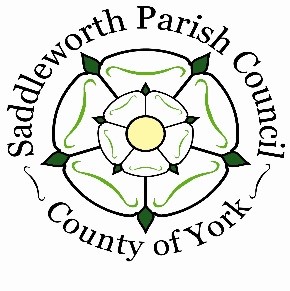 		                     Parish CouncilJanuary 2024To all members of the Communications CommitteeYou are hereby summoned to a meeting of the Communications Committee on Wednesday 10th January at 19.00 hrs, where the under mentioned business will be discussed. AGENDAApologies for absenceDeclarations of InterestMinutes from the last meeting 4th October 2023Advertising & promotionsreview miscellaneous budget codeArticles for the websiteHelen’s calendar of events50th anniversary of the ParishKen Bennett’s email re Information boards for considerationItems for next agendaDate of next meeting: Wednesday 10th April 2024 at 7pm.Working for SaddleworthKaren Allott, Clerk to the CouncilCouncil Offices, Civic Hall, Lee Street, Uppermill, Saddleworth OL3 6AETel: 01457 876665              e-mail: enquiries@saddleworthparishcouncil.org.uk         www.saddleworthparishcouncil.org.uk